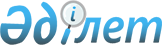 Об установлении публичного сервитута на земельные участкиПостановление акимата города Костаная Костанайской области от 30 марта 2021 года № 565. Зарегистрировано Департаментом юстиции Костанайской области 31 марта 2021 года № 9844
      В соответствии со статьей 18, пунктом 4 статьи 69 Земельного кодекса Республики Казахстан от 20 июня 2003 года, статьей 31 Закона Республики Казахстан от 23 января 2001 года "О местном государственном управлении и самоуправлении в Республике Казахстан" акимат города Костаная ПОСТАНОВЛЯЕТ:
      1. Установить государственному учреждению "Отдел строительства акимата города Костанай" публичный сервитут в целях прокладки и эксплуатации коммунальных, инженерных линий и сетей на земельные участки, расположенные в городе Костанай, по улице Гашека 1/4 по следующим объектам:
      "Строительство инженерных коммуникаций водоснабжение к зданию школы бокса", общей площадью 0,0421 гектар;
      "Строительство инженерных коммуникаций электроснабжение к зданию школы бокса", общей площадью 0,0670 гектар;
      "Строительство инженерных коммуникаций канализация к зданию школы бокса", общей площадью 0,1589 гектар.
      2. Государственному учреждению "Отдел строительства акимата города Костаная" в установленном законодательством Республики Казахстан порядке обеспечить:
      1) государственную регистрацию настоящего постановления в территориальном органе юстиции;
      2) разместить настоящее постановление на интернет – ресурсе акимата города Костаная после его официального опубликования.
      3. Контроль за исполнением настоящего постановления возложить на курирующего заместителя акима города Костаная.
      4. Настоящее постановление вводится в действие по истечении десяти календарных дней после дня его первого официального опубликования.
					© 2012. РГП на ПХВ «Институт законодательства и правовой информации Республики Казахстан» Министерства юстиции Республики Казахстан
				
      Аким 

К. Ахметов
